Étape 1: Choisis la voiture (ou autre mode de transport)Nom de la voiture: L’année: Colle une image de la voiture ici et indique 4 parties de la voiture: 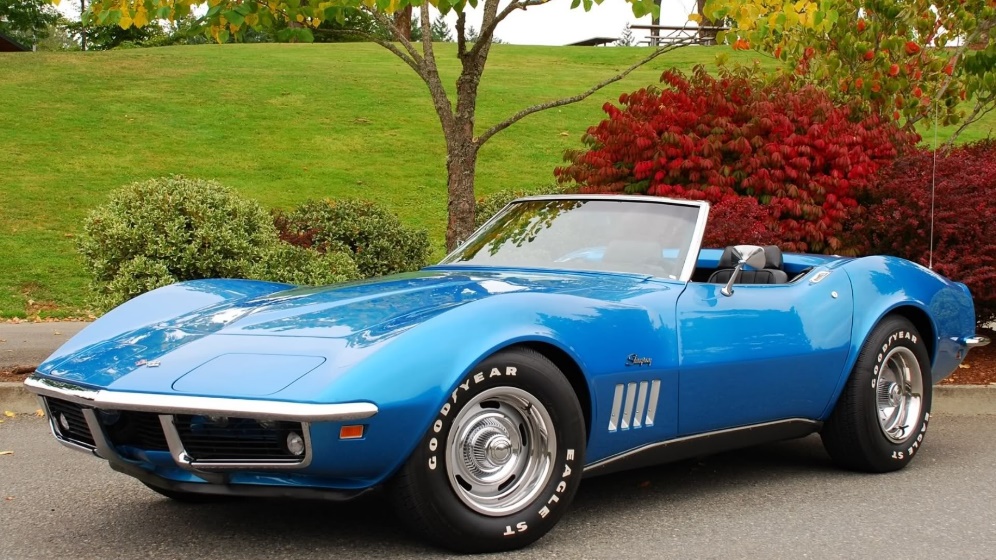 2 qualités esthétiques Lignes rasées	chic2 qualités pratiquesVite	un moteur puissant	